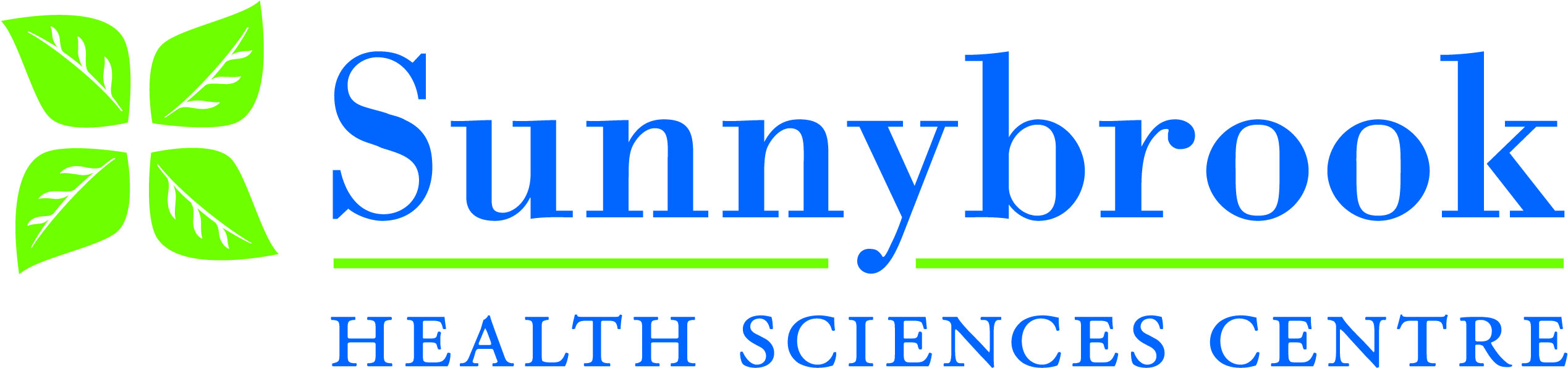 Fact SheetSunnybrook Health Sciences Centre’s new rooftop helipadIn July 2018, construction started on the new helipad on the roof of M-Wing at Sunnybrook’s Bayview Campus. It will improve access to Canada's largest trauma centre and our program for high-risk mothers and babies.Currently, an air ambulance arrival at Sunnybrook requires a lot of coordination. Patients are unloaded from the helicopter and then loaded into a waiting ground ambulance. They are then transported about 500 meters to the Emergency Department from the helipad.The new helipad means that the most critically ill and severely injured patients — who arrive from all over Ontario — will gain valuable minutes in getting to life-saving care.The 13.5 million dollar helipad project has been funded almost entirely by donors, primarily the Gelato Cup Golf Tournament and The Rudolph P. Bratty Family Foundation.About 15 per cent of our 2,000 annual trauma cases arrive by helicopter. Patients can arrive directly from on-scene trauma or as transfers from over 80 referring hospitals across Ontario. Patients have been arriving at Sunnybrook by air ambulance for almost 40 years.On average, Sunnybrook receives approximately 250 air ambulances per year. The new helipad’s platform measures 75’ x 75’, making it Canada’s second largest helipad based on dimensions. It is the largest of its type in the country, both in terms of aluminum construction and the size of helicopter it can accommodate. Because it is the strongest (it can handle larger helicopters), it is the most capable rooftop helipad in Canada. Helicopters up to 35,000 lb takeoff weight can land on this pad. This will allow search and rescue helicopters to land. The helicopters currently used by Ornge have approximately 15,000 lb takeoff weight.    It will link to an elevator core via a covered tunnel to protect patient and paramedics from the weather. Two elevators will enable quick and more efficient access to care areas like the trauma bay, critical care, operating suites, high-risk birthing and premature newborn critical care. Upon notification of air ambulance arrival, Sunnybrook security personnel will turn on the helipad perimeter light and meet with the air ambulance crew at closed walkway. One of the two elevators serving to the helipad will be put “on service” to dedicate the elevator to the incoming patient. The helipad has snow and moisture sensors to activate heating system. The helipad and the walkway stays free of ice and snow in the winter with heated glycol lines under the pad.The helipad is made of prefabricated aluminum beams supported by steel structure. The aluminum deck slopes in one direction and has extruded grooves to direct any fuel spill to fuel separators located under the pad.The helipad has 32 green perimeter lights and 8 flood lights located on perimeter of the helipad.The helipad has two osciliating fire suppression nozzle to spray foam in case of emergency. The helipad has a 5’ safety net on all sides.A closed circuit camera system will allow hospital Security to monitor the pad and M-Wing roof continuously. The helipad will be operational for patient transfer in February 2020.